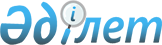 "2015-2017 жылдарға арналған аудан бюджеті туралы" Отырар аудандық мәслихатының 2014 жылғы 19 желтоқсандағы № 33/187-V шешіміне өзгерістер енгізу туралы
					
			Күшін жойған
			
			
		
					Оңтүстік Қазақстан облысы Отырар аудандық мәслихатының 2015 жылғы 11 желтоқсандағы № 41/233-V шешімі. Оңтүстік Қазақстан облысының Әділет департаментінде 2015 жылғы 11 желтоқсанда № 3454 болып тіркелді. Қолданылу мерзімінің аяқталуына байланысты күші жойылды - (Оңтүстік Қазақстан облысы Отырар аудандық мәслихатының 2016 жылғы 6 қаңтардағы № 3 хатымен)      Ескерту. Қолданылу мерзімінің аяқталуына байланысты күші жойылды - (Оңтүстік Қазақстан облысы Отырар аудандық мәслихатының 06.01.2016 № 3 хатымен).

      Қазақстан Республикасының 2008 жылғы 4 желтоқсандағы Бюджет кодексінің 109-бабының 5-тармағына, «Қазақстан Республикасындағы жергілікті мемлекеттік басқару және өзін-өзі басқару туралы» 2001 жылғы 23 қаңтардағы Заңының 6 бабы 1 тармағының 1) тармақшасына және Оңтүстік Қазақстан облыстық мәслихатының 2015 жылғы 9 желтоқсандағы № 44/375-V «2015-2017 жылдарға арналған облыстық бюджет туралы» Оңтүстік Қазақстан облыстық мәслихатының 2014 жылғы 11 желтоқсандағы № 34/258-V шешіміне өзгерістер енгізу туралы» Нормативтік құқықтық актілерді мемлекеттік тіркеу тізілімінде № 3452 тіркелген шешіміне сәйкес, Отырар аудандық мәслихаты ШЕШІМ ҚАБЫЛДАДЫ:



      1. Отырар аудандық мәслихатының 2014 жылғы 19 желтоқсандағы № 33/187-V «2015-2017 жылдарға арналған аудан бюджеті туралы» (Нормативтік құқықтық актілерді мемлекеттік тіркеу тізілімінде № 2937 нөмірімен тіркелген, 2015 жылғы 5 қаңтардағы «Отырар алқабы» газетінде жарияланған) шешіміне мынадай өзгерістер енгізілсін:



      1-тармақ мынадай редакцияда жазылсын:

      «1. Отырар ауданының 2015-2017 жылдарға арналған аудан бюджеті тиісінше 1, 4 және 6-қосымшаларға сәйкес, оның ішінде 2015 жылға мынадай көлемде бекітілсін:

      1) кірістер – 8 295 415 мың теңге, оның ішінде:

      салықтық түсімдер – 1 263 674 мың теңге;

      салықтық емес түсімдер – 11 345 мың теңге;

      негізгі капиталды сатудан түсетін түсімдер – 8 532 мың теңге;

      трансферттер түсімі – 7 011 864 мың теңге;

      2) шығындар – 8 295 931 мың теңге;

      3) таза бюджеттік кредиттеу – 11 237 мың теңге, оның ішінде:

      бюджеттік кредиттер – 14 865 мың теңге;

      бюджеттік кредиттерді өтеу – 3 628 мың теңге;

      4) қаржы активтерімен операциялар бойынша сальдо – 0, оның ішінде:

      қаржы активтерiн сатып алу – 0;

      мемлекеттiң қаржы активтерiн сатудан түсетiн түсiмдер – 0;

      5) бюджет тапшылығы - - 11 753 мың теңге;

      6) бюджет тапшылығын қаржыландыру – 11 753 мың теңге, оның ішінде:

      қарыздар түсімі – 14 865 мың теңге;

      қарыздарды өтеу – 3 628 мың теңге;

      бюджет қаражатының пайдаланылатын қалдықтары – 516 мың теңге.».



      көрсетілген шешімнің 1, 4, 6 қосымшалары осы шешімнің 1, 2, 3 қосымшаларына сәйкес жаңа редакцияда жазылсын.



      2. Осы шешім 2015 жылдың 1 қаңтарынан бастап қолданысқа енгізіледі.      Отырар аудандық

      мәслихат сессиясының

      төрағасы                                   Д.Наржан      Отырар аудандық

      мәслихатының хатшысы                       Б.Зұлпыхаров

Отырар аудан мәслихатының

11 желтоқсан 2015 жылғы

№ 41/233-V шешіміне 1 қосымшаОтырар аудан мәслихатының

19 желтоқсан 2014 жылғы

№ 33/187-V шешіміне 1 қосымша 2015 жылға арналған аудан бюджеті      

Отырар аудан мәслихатының

11 желтоқсан 2015 жылғы

№ 41/233-V шешіміне 2 қосымшаОтырар аудан мәслихатының

19 желтоқсан 2014 жылғы

№ 33/187-V шешіміне 4 қосымша Бюджеттiк инвестициялық жобаларды (бағдарламаларды) іске асыруға бағытталған бюджеттiк бағдарламалар бөлiнiсiнде 2015-2017 жылдарға арналған аудандық бюджеттiк даму бағдарламаларының тiзбесi      

Отырар аудан мәслихатының

11 желтоқсан 2015 жылғы

№ 41/233-V шешіміне 3 қосымшаОтырар аудан мәслихатының

19 желтоқсан 2014 жылғы

№ 33/187-V шешіміне 6 қосымша 2015 жылға арналған әрбір ауылдық округтердің бюджеттік бағдарламаларының тізбесі      
					© 2012. Қазақстан Республикасы Әділет министрлігінің «Қазақстан Республикасының Заңнама және құқықтық ақпарат институты» ШЖҚ РМК
				СанатыСанатыСанаты                А т а у ысомасы, мың теңгеСыныбы Сыныбы Сыныбы сомасы, мың теңгеІшкі сыныбыІшкі сыныбысомасы, мың теңге            1. К І Р І С Т Е Р 8 295 4151Салықтық   түсімдер  1 263 67401Табыс салығы328 852  2Жеке табыс салығы328 852  03Әлеуметтік салық299 843  1Әлеуметтік салық299 843  04Меншікке салынатын салықтар613 525  1Мүлiкке салынатын салықтар570 202  3Жер салығы6 457  4Көлiк құралдарына салынатын салық34 296  5Бірыңғай жер салығы2 570  05Тауарларға, жұмыстарға және қызметтерге салынатын iшкi салықтар16 273  2Акциздер1 569  3Табиғи және басқа ресурстарды пайдаланғаны үшiн түсетiн түсiмдер5 502  4Кәсiпкерлiк және кәсiби қызметтi жүргiзгенi үшiн алынатын алымдар9 076  5Ойын бизнесіне салық126  08Заңдық мәнді іс-әрекеттерді жасағаны және (немесе)  оған уәкілеттігі бар мемлекеттік органдар немесе лауазымды адамдар құжаттар бергені үшін алынатын міндетті төлемдер5 181  1Мемлекеттік баж5 181  2Салықтық емес түсiмдер11 345  01Мемлекеттік меншіктен түсетін кірістер1 755  1Мемлекеттiк кәсiпорындардың таза кiрiсi бөлiгiнiң түсiмдерi195  5Мемлекет меншігіндегі мүлікті жалға беруден түсетін кірістер1 550  9Мемлекеттік меншіктен түсетін басқа да кірістер10  06Өзге де салықтық емес түсiмдер9 590  1Өзге де салықтық емес түсiмдер9 590  3Негізгі капиталды сатудан түсетін түсімдер8 532  03Жердi және материалдық емес активтердi сату8 532  1Жерді сату8 532  4Трансферттердің түсімдері7 011 86402Мемлекеттiк басқарудың жоғары тұрған органдарынан түсетiн трансферттер7 011 864  2Облыстық бюджеттен түсетiн трансферттер7 011 864Функционалдық топФункционалдық топФункционалдық топФункционалдық топФункционалдық топсомасы, мың теңгеКіші функцияКіші функцияКіші функцияКіші функциясомасы, мың теңгеБюджеттік бағдарламалардың әкiмшiсiБюджеттік бағдарламалардың әкiмшiсiБюджеттік бағдарламалардың әкiмшiсiсомасы, мың теңгеБағдарламаБағдарламасомасы, мың теңгеАтауысомасы, мың теңге2. Шығындар8 295 93101Жалпы сипаттағы мемлекеттiк қызметтер413 365  1Мемлекеттiк басқарудың жалпы функцияларын орындайтын өкiлдi, атқарушы және басқа органдар298 617  112Аудан (облыстық маңызы бар қала) мәслихатының аппараты17 620  001Аудан (облыстық маңызы бар қала) мәслихатының қызметін қамтамасыз ету жөніндегі қызметтер17 620  122Аудан (облыстық маңызы бар қала) әкімінің аппараты72 294  001Аудан (облыстық маңызы бар қала) әкімінің қызметін қамтамасыз ету жөніндегі қызметтер71 562  003Мемлекеттік органның күрделі шығыстары732  123Қаладағы аудан, аудандық маңызы бар қала, кент, ауыл, ауылдық округ әкімінің аппараты208 703  001Қаладағы аудан, аудандық маңызы бар қала, кент, ауыл, ауылдық округ әкімінің қызметін қамтамасыз ету жөніндегі қызметтер203 150  022Мемлекеттік органның күрделі шығыстары5 553  2Қаржылық қызмет708  459Ауданның (облыстық маңызы бар қаланың) экономика және қаржы бөлімі708  003Салық салу мақсатында мүлікті бағалауды жүргізу600  010Жекешелендіру, коммуналдық меншікті басқару, жекешелендіруден кейінгі қызмет және осыған байланысты дауларды реттеу 108  9Жалпы сипаттағы өзге де мемлекеттiк қызметтер114 040  458Ауданның (облыстық маңызы бар қаланың) тұрғын үй-коммуналдық шаруашылығы, жолаушылар көлігі және автомобиль жолдары бөлімі28 953  001Жергілікті деңгейде тұрғын үй-коммуналдық шаруашылығы, жолаушылар көлігі және автомобиль жолдары саласындағы мемлекеттік саясатты іске асыру жөніндегі қызметтер28 648  013Мемлекеттік органның күрделі шығыстары305  459Ауданның (облыстық маңызы бар қаланың) экономика және қаржы бөлімі27 485  001Ауданның (облыстық маңызы бар қаланың) экономикалық саясаттын қалыптастыру мен дамыту, мемлекеттік жоспарлау,  бюджеттік атқару және коммуналдық меншігін басқару  саласындағы мемлекеттік саясатты іске асыру жөніндегі қызметтер27 245  015Мемлекеттік органның күрделі шығыстары240  472Ауданның (облыстық маңызы бар қаланың) құрылыс, сәулет және қала құрылысы бөлімі57 602  040Мемлекеттік органдардың объектілерін дамыту57 602  02Қорғаныс6 157  1Әскери мұқтаждар6 134  122Аудан (облыстық маңызы бар қала) әкімінің аппараты6 134  005Жалпыға бірдей әскери міндетті атқару шеңберіндегі іс-шаралар6 134  2Төтенше жағдайлар жөнiндегi жұмыстарды ұйымдастыру23  122Аудан (облыстық маңызы бар қала) әкімінің аппараты23  007Аудандық (қалалық) ауқымдағы дала өрттерінің, сондай-ақ мемлекеттік өртке қарсы қызмет органдары құрылмаған елдi мекендерде өрттердің алдын алу және оларды сөндіру жөніндегі іс-шаралар23  03Қоғамдық тәртіп, қауіпсіздік, құқықтық, сот, қылмыстық-атқару қызметі24 896  9Қоғамдық тәртіп және қауіпсіздік саласындағы өзге де қызметтер24 896  458Ауданның (облыстық маңызы бар қаланың) тұрғын үй-коммуналдық шаруашылығы, жолаушылар көлігі және автомобиль жолдары бөлімі24 896  021Елдi мекендерде жол қозғалысы қауiпсiздiгін қамтамасыз ету24 896  04Бiлiм беру4 415 9101Мектепке дейiнгi тәрбие және оқыту674 891  123Қаладағы аудан, аудандық маңызы бар қала, кент, ауыл, ауылдық округ әкімінің аппараты627 496  004Мектепке дейінгі тәрбие мен оқыту ұйымдарының қызметін қамтамасыз ету248 209  041Мектепке дейінгі білім беру ұйымдарында мемлекеттік білім беру тапсырысын іске асыруға379 287  464Ауданның (облыстық маңызы бар қаланың) білім бөлімі47 395  040Мектепке дейінгі білім беру ұйымдарында мемлекеттік білім беру тапсырысын іске асыруға47 395  2Бастауыш, негізгі орта және жалпы орта білім беру3 288 625  464Ауданның (облыстық маңызы бар қаланың) білім бөлімі3 288 625  003Жалпы білім беру3 209 511006Балаларға қосымша білім беру 79 114  9Бiлiм беру саласындағы өзге де қызметтер452 394  464Ауданның (облыстық маңызы бар қаланың) білім бөлімі332 529  001Жергілікті деңгейде білім беру саласындағы мемлекеттік саясатты іске асыру жөніндегі қызметтер11 760  005Ауданның (облыстық маңызы бар қаланың) мемлекеттік білім беру мекемелер үшін оқулықтар мен оқу-әдiстемелiк кешендерді сатып алу және жеткізу53 163  012Мемлекеттік органның күрделі шығыстары90  015Жетім баланы (жетім балаларды) және ата-аналарының қамқорынсыз қалған баланы (балаларды) күтіп-ұстауға қамқоршыларға (қорғаншыларға) ай сайынға ақшалай қаражат төлемі7 900  022Жетім баланы (жетім балаларды) және ата-анасының қамқорлығынсыз қалған баланы (балаларды) асырап алғаны үшін Қазақстан азаматтарына біржолғы ақша қаражатын төлеуге арналған төлемдер1 189  029Балалар мен жасөспірімдердің психикалық денсаулығын зерттеу және халыққа психологиялық-медициналық-педагогикалық консультациялық көмек көрсету19 822  067Ведомстволық бағыныстағы мемлекеттік мекемелерінің және ұйымдарының күрделі шығыстары238 605  472Ауданның (облыстық маңызы бар қаланың) құрылыс, сәулет және қала құрылысы бөлімі119 865  037Білім беру объектілерін салу және реконструкциялау119 865  06Әлеуметтiк көмек және әлеуметтiк қамсыздандыру274 601  1Әлеуметтiк қамсыздандыру3 759  464Ауданның (облыстық маңызы бар қаланың) білім бөлімі3 759  030Патронат тәрбиешілерге берілген баланы (балаларды) асырап бағу 3 759  2Әлеуметтiк қамсыздандыру235 985  451Ауданның (облыстық маңызы бар қаланың) жұмыспен қамту және әлеуметтік бағдарламалар бөлімі235 985  002Жұмыспен қамту бағдарламасы11 604  004Ауылдық жерлерде тұратын денсаулық сақтау, білім беру, әлеуметтік қамтамасыз ету, мәдениет, спорт және ветеринар мамандарына отын сатып алуға Қазақстан Республикасының заңнамасына сәйкес әлеуметтік көмек көрсету5 465  005Мемлекеттік атаулы әлеуметтік көмек 55  007Жергілікті өкілетті органдардың шешімі бойынша мұқтаж азаматтардың жекелеген топтарына әлеуметтік көмек32 790  010Үйден тәрбиеленіп оқытылатын мүгедек балаларды материалдық қамтамасыз ету1 406  014Мұқтаж азаматтарға үйде әлеуметтiк көмек көрсету38 471  01618 жасқа дейінгі балаларға мемлекеттік жәрдемақылар93 285  017Мүгедектерді оңалту жеке бағдарламасына сәйкес, мұқтаж мүгедектерді міндетті гигиеналық құралдармен және ымдау тілі мамандарының қызмет көрсетуін, жеке көмекшілермен қамтамасыз ету 15 446  023Жұмыспен қамту орталықтарының қызметін қамтамасыз ету248  052Ұлы Отан соғысындағы Жеңістің жетпіс жылдығына арналған іс-шараларды өткізу37 215  9Әлеуметтiк көмек және әлеуметтiк қамтамасыз ету салаларындағы өзге де қызметтер34 857  451Ауданның (облыстық маңызы бар қаланың) жұмыспен қамту және әлеуметтік бағдарламалар бөлімі34 857  001Жергілікті деңгейде халық үшін әлеуметтік бағдарламаларды жұмыспен қамтуды қамтамасыз етуді іске асыру саласындағы мемлекеттік саясатты іске асыру жөніндегі қызметтер 32 892  011Жәрдемақыларды және басқа да әлеуметтік төлемдерді есептеу, төлеу мен жеткізу бойынша қызметтерге ақы төлеу1 000  021Мемлекеттік органның күрделі шығыстары 965  07Тұрғын үй-коммуналдық шаруашылық1 241 8601Тұрғын үй шаруашылығы816 461  458Ауданның (облыстық маңызы бар қаланың) тұрғын үй-коммуналдық шаруашылығы, жолаушылар көлігі және автомобиль жолдары бөлімі26 583  033Инженерлік-коммуникациялық инфрақұрылымды жобалау, дамыту және (немесе) жайластыру23 750  041Жұмыспен қамту-2020 бағдарламасы бойынша ауылдық елді мекендерді дамыту шеңберінде объектілерді жөндеу және абаттандыру2 833  472Ауданның (облыстық маңызы бар қаланың) құрылыс, сәулет және қала құрылысы бөлімі789 878  003Коммуналдық тұрғын үй қорының тұрғын үйін жобалау және (немесе) салу, реконструкциялау50 000  004Инженерлік-коммуникациялық инфрақұрылымды жобалау, дамыту және (немесе) жайластыру734 278  098Коммуналдық тұрғын үй қорының тұрғын үйлерін сатып алу5 600  2Коммуналдық шаруашылық303 239  458Ауданның (облыстық маңызы бар қаланың) тұрғын үй-коммуналдық шаруашылығы, жолаушылар көлігі және автомобиль жолдары бөлімі303 239  012Сумен жабдықтау және су бұру жүйесінің жұмыс істеуі15 197  026Ауданның (облыстық маңызы бар қаланың) коммуналдық меншігіндегі жылу жүйелерін қолдануды ұйымдастыру7 190  028Коммуналдық шаруашылығын дамыту211 090  058Елді мекендердегі сумен жабдықтау және су бұру жүйелерін дамыту69 762  3Елді-мекендерді абаттандыру122 160  123Қаладағы аудан, аудандық маңызы бар қала, кент, ауыл, ауылдық округ әкімінің аппараты1 250  008Елді мекендердегі көшелерді жарықтандыру250  009Елді мекендердің санитариясын қамтамасыз ету490  011Елді мекендерді абаттандыру мен көгалдандыру510  458Ауданның (облыстық маңызы бар қаланың) тұрғын үй-коммуналдық шаруашылығы, жолаушылар көлігі және автомобиль жолдары бөлімі119 838  015Елді мекендердегі көшелерді жарықтандыру15 657  016Елді мекендердің санитариясын қамтамасыз ету5 800  018Елді мекендерді абаттандыру мен көгалдандыру98 381  472Ауданның (облыстық маңызы бар қаланың) құрылыс, сәулет және қала құрылысы бөлімі 1 072  007Қаланы және елді мекендерді абаттандыруды дамыту1 072  08Мәдениет, спорт, туризм және ақпараттық кеңістiк437 357  1Мәдениет саласындағы қызмет185 375  455Ауданның (облыстық маңызы бар қаланың) мәдениет және тілдерді дамыту бөлімі114 845  003Мәдени-демалыс жұмысын қолдау114 845  472Ауданның (облыстық маңызы бар қаланың) құрылыс, сәулет және қала құрылысы бөлімі70 530  011Мәдениет объектілерін дамыту70 530  2Спорт129 150  465Ауданның (облыстық маңызы бар қаланың) дене шынықтыру және спорт бөлімі 129 150  001Жергілікті деңгейде дене шынықтыру және спорт саласындағы мемлекеттік саясатты іске асыру жөніндегі қызметтер9 674  005Ұлттық және бұқаралық спорт түрлерін дамыту115 432  006Аудандық (облыстық маңызы бар қалалық) деңгейде спорттық жарыстар өткiзу3 350  007Әртүрлi спорт түрлерi бойынша аудан (облыстық маңызы бар қала) құрама командаларының мүшелерiн дайындау және олардың облыстық спорт жарыстарына қатысуы600  032Ведомстволық бағыныстағы мемлекеттік мекемелерінің және ұйымдарының күрделі шығыстары94  3Ақпараттық кеңiстiк81 072  455Ауданның (облыстық маңызы бар қаланың) мәдениет және тілдерді дамыту бөлімі69 225  006Аудандық (қалалық) кiтапханалардың жұмыс iстеуi58 755  007Мемлекеттiк тiлдi және Қазақстан халқының басқа да тiлдерін дамыту10 470  456Ауданның (облыстық маңызы бар қаланың) ішкі саясат бөлімі11 847  002Мемлекеттік ақпараттық саясат жүргізу жөніндегі қызметтер11 847  9Мәдениет, спорт, туризм және ақпараттық кеңiстiктi ұйымдастыру жөнiндегi өзге де қызметтер41 760  455Ауданның (облыстық маңызы бар қаланың) мәдениет және тілдерді дамыту бөлімі12 801  001Жергілікті деңгейде тілдерді және мәдениетті дамыту саласындағы мемлекеттік саясатты іске асыру жөніндегі қызметтер10 236  010Мемлекеттік органның күрделі шығыстары225  032Ведомстволық бағыныстағы мемлекеттік мекемелерінің және ұйымдарының күрделі шығыстары2 340  456Ауданның (облыстық маңызы бар қаланың) ішкі саясат бөлімі28 959  001Жергілікті деңгейде ақпарат, мемлекеттілікті нығайту және азаматтардың әлеуметтік сенімділігін қалыптастыру саласында мемлекеттік саясатты іске асыру жөніндегі қызметтер11 898  003Жастар саясаты саласында іс-шараларды іске асыру17 061  9Отын-энергетика кешенi және жер қойнауын пайдалану1 005 945  9Отын-энергетика кешені және жер қойнауын пайдалану саласындағы өзге де қызметтер1 005 945  458Ауданның (облыстық маңызы бар қаланың) тұрғын үй-коммуналдық шаруашылығы, жолаушылар көлігі және автомобиль жолдары бөлімі1 005 945  019Жылу-энергетикалық жүйені дамыту5 445  036Газ тасымалдау жүйесін дамыту 1 000 50010Ауыл, су, орман, балық шаруашылығы, ерекше қорғалатын табиғи аумақтар, қоршаған ортаны және жануарлар дүниесін қорғау, жер қатынастары241 990  1Ауыл шаруашылығы119 069  472Ауданның (облыстық маңызы бар қаланың) құрылыс, сәулет және қала құрылысы бөлімі21 649  010Ауыл шаруашылығы объектілерін дамыту21 649  473Ауданның (облыстық маңызы бар қаланың) ветеринария бөлімі55 082  001Жергілікті деңгейде ветеринария саласындағы мемлекеттік саясатты іске асыру жөніндегі қызметтер15 724  005Мал көмінділерінің (биотермиялық шұңқырлардың) жұмыс істеуін қамтамасыз ету2 210  006Ауру жануарларды санитарлық союды ұйымдастыру1 070  007Қаңғыбас иттер мен мысықтарды аулауды және жоюды ұйымдастыру1 100  008Алып қойылатын және жойылатын ауру жануарлардың, жануарлардан алынатын өнімдер мен шикізаттың құнын иелеріне өтеу13 029  009Жануарлардың энзоотиялық аурулары бойынша ветеринариялық іс-шараларды жүргізу20 549  010Ауыл шаруашылығы жануарларын сәйкестендіру жөніндегі іс-шараларды өткізу1 400  498Ауданның (облыстық маңызы бар қаланың) жер қатынастары және ауыл шаруашылығы бөлімі42 338  001Жергілікті деңгейде жер қатынастары және ауыл шаруашылығы саласындағы мемлекеттік саясатты іске асыру жөніндегі қызметтер36 255  003Мемлекеттік органның күрделі шығыстары2 085  099Мамандарға әлеуметтік қолдау көрсету жөніндегі шараларды іске асыру3 998  6Жер қатынастары8 135  498Ауданның (облыстық маңызы бар қаланың) жер қатынастары және ауыл шаруашылығы бөлімі8 135  011Аудандар, облыстық маңызы бар, аудандық маңызы бар қалалардың, ауылдық округтердiң, кенттердің, ауылдардың шекарасын белгiлеу кезiнде жүргiзiлетiн жерге орналастыру8 135  9Ауыл, су, орман, балық шаруашылығы, қоршаған ортаны қорғау және жер қатынастары саласындағы басқа да қызметтер114 786  473Ауданның (облыстық маңызы бар қаланың) ветеринария бөлімі114 786  011Эпизоотияға қарсы іс-шаралар жүргізу114 786  11Өнеркәсіп, сәулет, қала құрылысы және құрылыс қызметі40 671  2Сәулет, қала құрылысы және құрылыс қызметі40 671  472Ауданның (облыстық маңызы бар қаланың) құрылыс, сәулет және қала құрылысы бөлімі40 671  001Жергілікті деңгейде құрылыс, сәулет және қала құрылысы саласындағы мемлекеттік саясатты іске асыру жөніндегі қызметтер27 951  013Аудан аумағында қала құрылысын дамытудың кешенді схемаларын, аудандық (облыстық) маңызы бар қалалардың, кенттердің және өзге де ауылдық елді мекендердің бас жоспарларын әзірлеу12 350  015Мемлекеттік органның күрделі шығыстары 370  12Көлiк және коммуникация108 076  1Автомобиль көлiгi108 076  458Ауданның (облыстық маңызы бар қаланың) тұрғын үй-коммуналдық шаруашылығы, жолаушылар көлігі және автомобиль жолдары бөлімі108 076  023Автомобиль жолдарының жұмыс істеуін қамтамасыз ету108 076  13Басқалар69 133  3Кәсiпкерлiк қызметтi қолдау және бәсекелестікті қорғау10 224  469Ауданның (облыстық маңызы бар қаланың) кәсіпкерлік бөлімі10 224  001Жергілікті деңгейде кәсіпкерлікті дамыту саласындағы мемлекеттік саясатты іске асыру жөніндегі қызметтер10 134  004Мемлекеттік органның күрделі шығыстары90  9Басқалар58 909  458Ауданның (облыстық маңызы бар қаланың) тұрғын үй-коммуналдық шаруашылығы, жолаушылар көлігі және автомобиль жолдары бөлімі51 016  040«Өңірлерді дамыту» Бағдарламасы шеңберінде өңірлерді экономикалық дамытуға жәрдемдесу бойынша шараларды іске асыру51 016  459Ауданның (облыстық маңызы бар қаланың) экономика және қаржы бөлімі7 893  012Ауданның (облыстық маңызы бар қаланың) жергілікті атқарушы органының резерві 7 893  14Борышқа қызмет көрсету7  1Борышқа қызмет көрсету7  459Ауданның (облыстық маңызы бар қаланың) экономика және қаржы бөлімі7  021Жергілікті атқарушы органдардың облыстық бюджеттен қарыздар бойынша сыйақылар мен өзге де төлемдерді төлеу бойынша борышына қызмет көрсету 7  15Трансферттер15 963  1Трансферттер15 963  459Ауданның (облыстық маңызы бар қаланың) экономика және қаржы бөлімі15 963  006Нысаналы пайдаланылмаған (толық пайдаланылмаған) трансферттерді қайтару15 963  3. Таза бюджеттік кредиттеу11 237  Функционалдық топФункционалдық топФункционалдық топФункционалдық топФункционалдық топсомасы, мың теңгеКіші функцияКіші функцияКіші функцияКіші функциясомасы, мың теңгеБюджеттік бағдарламалардың әкiмшiсiБюджеттік бағдарламалардың әкiмшiсiБюджеттік бағдарламалардың әкiмшiсiсомасы, мың теңгеБағдарламаБағдарламасомасы, мың теңгеАтауысомасы, мың теңгеБюджеттік кредиттер14 865  10Ауыл, су, орман, балық шаруашылығы, ерекше қорғалатын табиғи аумақтар, қоршаған ортаны және жануарлар дүниесін қорғау, жер қатынастары14 865  1Ауыл шаруашылығы14 865  498Ауданның (облыстық маңызы бар қаланың) жер қатынастары және ауыл шаруашылығы бөлімі14 865  004Мамандарды әлеуметтік қолдау шараларын іске асыруға берілетін бюджеттік кредиттер14 865  Санаты Санаты Санаты сомасы, мың теңгеСыныбыСыныбыСыныбысомасы, мың теңгеІшкі сыныбыІшкі сыныбыІшкі сыныбысомасы, мың теңгеЕрекшелігіЕрекшелігісомасы, мың теңгеАтауысомасы, мың теңгеБюджеттік кредиттерді өтеу3 628  05Бюджеттік кредиттерді өтеу3 628  01Бюджеттік кредиттерді өтеу3 628  001Мемлекеттік бюджеттен берілген бюджеттік кредиттерді өтеу3 628  013Жеке тұлғаларға жергілікті бюджеттен берілген бюджеттік кредиттерді өтеу3 628  Санаты Санаты Санаты сомасы, мың теңгеСыныбы Сыныбы Сыныбы сомасы, мың теңгеІшкі сыныбыІшкі сыныбыІшкі сыныбысомасы, мың теңгеЕрекшелігіЕрекшелігісомасы, мың теңгеАтауысомасы, мың теңге4. Қаржы активтерімен операциялар бойынша сальдо0  Қаржы активтерiн сатып алу 0  Мемлекеттiң қаржы активтерiн сатудан түсетiн түсiмдер 0  5. Бюджет тапшылығы (профициті)-11 753  6. Бюджет  тапшылығын қаржыландыру (профициттін пайдалану)11 753  Қарыздар түсімдері14 865  7Қарыздар түсімдері14 865  01Мемлекеттік ішкі қарыздар 14 865  2Қарыз алу келісім-шарттары14 865  3Ауданның (облыстық маңызы бар қаланың) жергілікті атқарушы органы алатын қарыздар14 865  Функционалдық топФункционалдық топФункционалдық топФункционалдық топФункционалдық топсомасы, мың теңгеКіші функцияКіші функцияКіші функцияКіші функциясомасы, мың теңгеБюджеттік бағдарламалардың әкiмшiсiБюджеттік бағдарламалардың әкiмшiсiБюджеттік бағдарламалардың әкiмшiсiсомасы, мың теңгеБағдарламаБағдарламасомасы, мың теңгеАтауысомасы, мың теңгеҚарыздарды өтеу3 628  16Қарыздарды өтеу3 628  01Қарыздарды өтеу3 628  459Ауданның (облыстық маңызы бар қаланың) экономика және қаржы бөлімі3 628  005Жергілікті атқарушы органның жоғары тұрған бюджет алдындағы борышын өтеу3 628  Функционалдық топФункционалдық топФункционалдық топФункционалдық топФункционалдық топсомасы, мың теңгеКіші функцияКіші функцияКіші функцияКіші функциясомасы, мың теңгеБюджеттік бағдарламалардың әкiмшiсiБюджеттік бағдарламалардың әкiмшiсiБюджеттік бағдарламалардың әкiмшiсiсомасы, мың теңгеБағдарламаБағдарламасомасы, мың теңгеАтауысомасы, мың теңге8Бюджет қаражатының пайдаланылатын қалдықтары516  1Бюджет қаражаты қалдықтары516  1Бюджет қаражатының бос қалдықтары516  1Бюджет қаражатының бос қалдықтары516  Функционалдық топФункционалдық топФункционалдық топФункционалдық топФункционалдық топ2015 жыл сомасы, мың теңге2016 жыл сомасы, мың теңге2017 жыл сомасы, мың теңгеКіші функцияКіші функцияКіші функцияКіші функция2015 жыл сомасы, мың теңге2016 жыл сомасы, мың теңге2017 жыл сомасы, мың теңгеБюджеттік бағдарламалардың әкiмшiсiБюджеттік бағдарламалардың әкiмшiсiБюджеттік бағдарламалардың әкiмшiсi2015 жыл сомасы, мың теңге2016 жыл сомасы, мың теңге2017 жыл сомасы, мың теңгеБағдарламаБағдарлама2015 жыл сомасы, мың теңге2016 жыл сомасы, мың теңге2017 жыл сомасы, мың теңгеА т а у л а р ы2015 жыл сомасы, мың теңге2016 жыл сомасы, мың теңге2017 жыл сомасы, мың теңгеИнвестициялық жобалар23655433128850236746401Жалпы сипаттағы мемлекеттiк қызметтер 576022800009Жалпы сипаттағы өзге де мемлекеттік қызметтер57602280000472Ауданның (облыстық маңызы бар қаланың) құрылыс, сәулет және қала құрылысы бөлімі57602280000040Мемлекеттік органдардың объектілерін дамыту5760228000004Бiлiм беру1198659408637493429Бiлiм беру саласындағы өзге де қызметтер119865940863749342472Ауданның (облыстық маңызы бар қаланың) құрылыс, сәулет және қала құрылысы бөлімі119865940863749342037Білім беру объектілерін салу және реконструкциялау1198659408637493427Тұрғын үй-коммуналдық шаруашылық108995215507323277781Тұрғын үй шаруашылығы80802815507320458Ауданның (облыстық маңызы бар қаланың) тұрғын үй-коммуналдық шаруашылығы, жолаушылар көлігі және автомобиль жолдары бөлімі2375000033Инженерлік коммуникациялық инфрақұрылымды жобалау, дамыту, жайластыру және (немесе) сатып алу2375000472Ауданның (облыстық маңызы бар қаланың) құрылыс, сәулет және қала құрылысы бөлімі78427815507320003Коммуналдық тұрғын үй қорының тұрғын үйін жобалау және (немесе) салу, реконструкциялау5000014309180004Инженерлік-коммуникациялық желілерін дамыту73427811981402Коммуналдық шаруашылық2808520327778458Ауданның (облыстық маңызы бар қаланың) тұрғын үй-коммуналдық шаруашылығы, жолаушылар көлігі және автомобиль жолдары бөлімі2808520327778028Коммуналдық шаруашылығын дамыту21109000058Елді мекендердегі сумен жабдықтау және су бұру жүйелерін дамыту6976203277783Елді-мекендерді көркейту107200472Ауданның (облыстық маңызы бар қаланың) құрылыс, сәулет және қала құрылысы бөлімі107200007Қаланы және елді мекендерді көркейтуді дамыту1072008Мәдениет, спорт, туризм және ақпараттық кеңістiк7053040865371351Мәдениет саласындағы қызмет705304086537135472Ауданның (облыстық маңызы бар қаланың) құрылыс, сәулет және қала құрылысы бөлімі705304086537135011Мәдениет объектілерін дамыту7053040865371359Отын-энергетика кешенi және жер қойнауын пайдалану100594554420712232099Отын-энергетика кешені және жер қойнауын пайдалану саласындағы өзге де қызметтер10059455442071223209458Ауданның (облыстық маңызы бар қаланың) тұрғын үй-коммуналдық шаруашылығы, жолаушылар көлігі және автомобиль жолдары бөлімі10059455442071223209019Жылу-энергетикалық жүйені дамыту544500036Газ тасымалдау жүйесін дамыту 1000500544207122320910Ауыл, су, орман, балық шаруашылығы, ерекше қорғалатын табиғи аумақтар, қоршаған ортаны және жануарлар дүниесін қорғау, жер қатынастары2164924183300001Ауыл шаруашылығы216492418330000472Ауданның (облыстық маңызы бар қаланың) құрылыс, сәулет және қала құрылысы бөлімі216492418330000010Ауыл шаруашылығы объектілерін дамыту216492418330000Функционалдық топФункционалдық топФункционалдық топФункционалдық топФункционалдық топсомасы, мың теңгеКіші функцияКіші функцияКіші функцияКіші функциясомасы, мың теңгеБюджеттік бағдарламалардың әкiмшiсiБюджеттік бағдарламалардың әкiмшiсiБюджеттік бағдарламалардың әкiмшiсiсомасы, мың теңгеБағдарламаБағдарламасомасы, мың теңгеАтауысомасы, мың теңгеШығындар837449Отырар ауданы бойынша  ауыл округтерінің  жиыны83744901Жалпы сипаттағы мемлекеттiк қызметтер 2087031Мемлекеттiк басқарудың жалпы функцияларын орындайтын өкiлдi, атқарушы және басқа органдар208703123Қаладағы аудан, аудандық маңызы бар қала, кент, ауыл  (село), ауылдық (селолық) округ әкімінің аппараты208703001Қаладағы аудан, аудандық маңызы бар қаланың, кент, ауыл (село), ауылдық (селолық) округ әкімінің қызметін қамтамасыз ету жөніндегі қызметтер203150022Мемлекеттік органдардың күрделі шығыстары555304Бiлiм беру6274961Мектепке дейiнгi тәрбие және оқыту627496123Қаладағы аудан, аудандық маңызы бар қала, кент, ауыл  (село), ауылдық (селолық) округ әкімінің аппараты627496004Мектепке дейінгі тәрбиелеу және оқыту ұйымдарын қолдау248209041Мектепке дейінгі білім беру ұйымдарында мемлекеттік білім беру тапсырыстарын іске асыру3792877Тұрғын үй-коммуналдық шаруашылық12503Елді-мекендерді көркейту1250123Қаладағы аудан, аудандық маңызы бар қала, кент, ауыл  (село), ауылдық (селолық) округ әкімінің аппараты1250008Елді мекендерде көшелерді жарықтандыру250009Елді мекендердің санитариясын қамтамасыз ету490011Елді мекендерді абаттандыру мен көгалдандыру510Отырар ауданы "Қарақоңыр" ауыл округі 5383001Жалпы сипаттағы мемлекеттiк қызметтер 152301Мемлекеттiк басқарудың жалпы функцияларын орындайтын өкiлдi, атқарушы және басқа органдар15230123Қаладағы аудан, аудандық маңызы бар қала, кент, ауыл  (село), ауылдық (селолық) округ әкімінің аппараты15230001Қаладағы аудан, аудандық маңызы бар қаланың, кент, ауыл (село), ауылдық (селолық) округ әкімінің қызметін қамтамасыз ету жөніндегі қызметтер15140022Мемлекеттік органдардың күрделі шығыстары9004Бiлiм беру384501Мектепке дейiнгi тәрбие және оқыту38450123Қаладағы аудан, аудандық маңызы бар қала, кент, ауыл  (село), ауылдық (селолық) округ әкімінің аппараты38450004Мектепке дейінгі тәрбиелеу және оқыту ұйымдарын қолдау14374041Мектепке дейінгі білім беру ұйымдарында мемлекеттік білім беру тапсырыстарын іске асыру240767Тұрғын үй-коммуналдық шаруашылық1503Елді-мекендерді көркейту150123Қаладағы аудан, аудандық маңызы бар қала, кент, ауыл  (село), ауылдық (селолық) округ әкімінің аппараты150008Елді мекендерде көшелерді жарықтандыру150Отырар ауданы "Аққұм" ауыл округі3204601Жалпы сипаттағы мемлекеттiк қызметтер 120611Мемлекеттiк басқарудың жалпы функцияларын орындайтын өкiлдi, атқарушы және басқа органдар12061123Қаладағы аудан, аудандық маңызы бар қала, кент, ауыл  (село), ауылдық (селолық) округ әкімінің аппараты12061001Қаладағы аудан, аудандық маңызы бар қаланың, кент, ауыл (село), ауылдық (селолық) округ әкімінің қызметін қамтамасыз ету жөніндегі қызметтер11911022Мемлекеттік органдардың күрделі шығыстары15004Бiлiм беру199851Мектепке дейiнгi тәрбие және оқыту19985123Қаладағы аудан, аудандық маңызы бар қала, кент, ауыл  (село), ауылдық (селолық) округ әкімінің аппараты19985004Мектепке дейінгі тәрбиелеу және оқыту ұйымдарын қолдау19985Отырар ауданы "Көксарай" ауыл округі 6664301Жалпы сипаттағы мемлекеттiк қызметтер 194301Мемлекеттiк басқарудың жалпы функцияларын орындайтын өкiлдi, атқарушы және басқа органдар19430123Қаладағы аудан, аудандық маңызы бар қала, кент, ауыл  (село), ауылдық (селолық) округ әкімінің аппараты19430001Қаладағы аудан, аудандық маңызы бар қаланың, кент, ауыл (село), ауылдық (селолық) округ әкімінің қызметін қамтамасыз ету жөніндегі қызметтер18540022Мемлекеттік органдардың күрделі шығыстары89004Бiлiм беру472131Мектепке дейiнгi тәрбие және оқыту47213123Қаладағы аудан, аудандық маңызы бар қала, кент, ауыл  (село), ауылдық (селолық) округ әкімінің аппараты47213004Мектепке дейінгі тәрбиелеу және оқыту ұйымдарын қолдау13568041Мектепке дейінгі білім беру ұйымдарында мемлекеттік білім беру тапсырыстарын іске асыру33645Отырар ауданы "Балтакөл" ауыл округі 3872301Жалпы сипаттағы мемлекеттiк қызметтер 165851Мемлекеттiк басқарудың жалпы функцияларын орындайтын өкiлдi, атқарушы және басқа органдар16585123Қаладағы аудан, аудандық маңызы бар қала, кент, ауыл  (село), ауылдық (селолық) округ әкімінің аппараты16585001Қаладағы аудан, аудандық маңызы бар қаланың, кент, ауыл (село), ауылдық (селолық) округ әкімінің қызметін қамтамасыз ету жөніндегі қызметтер15695022Мемлекеттік органдардың күрделі шығыстары89004Бiлiм беру219881Мектепке дейiнгi тәрбие және оқыту21988123Қаладағы аудан, аудандық маңызы бар қала, кент, ауыл  (село), ауылдық (селолық) округ әкімінің аппараты21988004Мектепке дейінгі тәрбиелеу және оқыту ұйымдарын қолдау2270041Мектепке дейінгі білім беру ұйымдарында мемлекеттік білім беру тапсырыстарын іске асыру197187Тұрғын үй-коммуналдық шаруашылық1503Елді-мекендерді көркейту150123Қаладағы аудан, аудандық маңызы бар қала, кент, ауыл  (село), ауылдық (селолық) округ әкімінің аппараты150009Елді мекендердің санитариясын қамтамасыз ету50011Елді мекендерді абаттандыру мен көгалдандыру100Отырар ауданы "Талапты" ауыл округі 7589101Жалпы сипаттағы мемлекеттiк қызметтер 193411Мемлекеттiк басқарудың жалпы функцияларын орындайтын өкiлдi, атқарушы және басқа органдар19341123Қаладағы аудан, аудандық маңызы бар қала, кент, ауыл  (село), ауылдық (селолық) округ әкімінің аппараты19341001Қаладағы аудан, аудандық маңызы бар қаланың, кент, ауыл (село), ауылдық (селолық) округ әкімінің қызметін қамтамасыз ету жөніндегі қызметтер19251022Мемлекеттік органдардың күрделі шығыстары9004Бiлiм беру564001Мектепке дейiнгi тәрбие және оқыту56400123Қаладағы аудан, аудандық маңызы бар қала, кент, ауыл  (село), ауылдық (селолық) округ әкімінің аппараты56400004Мектепке дейінгі тәрбиелеу және оқыту ұйымдарын қолдау10466041Мектепке дейінгі білім беру ұйымдарында мемлекеттік білім беру тапсырыстарын іске асыру459347Тұрғын үй-коммуналдық шаруашылық1503Елді-мекендерді көркейту150123Қаладағы аудан, аудандық маңызы бар қала, кент, ауыл  (село), ауылдық (селолық) округ әкімінің аппараты150009Елді мекендердің санитариясын қамтамасыз ету100011Елді мекендерді абаттандыру мен көгалдандыру50Отырар ауданы "Шілік" ауыл округі 4188701Жалпы сипаттағы мемлекеттiк қызметтер 152881Мемлекеттiк басқарудың жалпы функцияларын орындайтын өкiлдi, атқарушы және басқа органдар15288123Қаладағы аудан, аудандық маңызы бар қала, кент, ауыл  (село), ауылдық (селолық) округ әкімінің аппараты15288001Қаладағы аудан, аудандық маңызы бар қаланың, кент, ауыл (село), ауылдық (селолық) округ әкімінің қызметін қамтамасыз ету жөніндегі қызметтер15198022Мемлекеттік органдардың күрделі шығыстары9004Бiлiм беру264491Мектепке дейiнгi тәрбие және оқыту26449123Қаладағы аудан, аудандық маңызы бар қала, кент, ауыл  (село), ауылдық (селолық) округ әкімінің аппараты26449004Мектепке дейінгі тәрбиелеу және оқыту ұйымдарын қолдау16985041Мектепке дейінгі білім беру ұйымдарында мемлекеттік білім беру тапсырыстарын іске асыру94647Тұрғын үй-коммуналдық шаруашылық1503Елді-мекендерді көркейту150123Қаладағы аудан, аудандық маңызы бар қала, кент, ауыл  (село), ауылдық (селолық) округ әкімінің аппараты150009Елді мекендердің санитариясын қамтамасыз ету50011Елді мекендерді абаттандыру мен көгалдандыру100Отырар ауданы "Шәуілдір" ауыл округі 23297701Жалпы сипаттағы мемлекеттiк қызметтер 195231Мемлекеттiк басқарудың жалпы функцияларын орындайтын өкiлдi, атқарушы және басқа органдар19523123Қаладағы аудан, аудандық маңызы бар қала, кент, ауыл  (село), ауылдық (селолық) округ әкімінің аппараты19523001Қаладағы аудан, аудандық маңызы бар қаланың, кент, ауыл (село), ауылдық (селолық) округ әкімінің қызметін қамтамасыз ету жөніндегі қызметтер19143022Мемлекеттік органдардың күрделі шығыстары38004Бiлiм беру2134541Мектепке дейiнгi тәрбие және оқыту213454123Қаладағы аудан, аудандық маңызы бар қала, кент, ауыл  (село), ауылдық (селолық) округ әкімінің аппараты213454004Мектепке дейінгі тәрбиелеу және оқыту ұйымдарын қолдау120983041Мектепке дейінгі білім беру ұйымдарында мемлекеттік білім беру тапсырысын іске асыруға92471Отырар ауданы "Темір" ауыл округі 5147701Жалпы сипаттағы мемлекеттiк қызметтер 165451Мемлекеттiк басқарудың жалпы функцияларын орындайтын өкiлдi, атқарушы және басқа органдар16545123Қаладағы аудан, аудандық маңызы бар қала, кент, ауыл  (село), ауылдық (селолық) округ әкімінің аппараты16545001Қаладағы аудан, аудандық маңызы бар қаланың, кент, ауыл (село), ауылдық (селолық) округ әкімінің қызметін қамтамасыз ету жөніндегі қызметтер16122022Мемлекеттік органдардың күрделі шығыстары42304Бiлiм беру349321Мектепке дейiнгi тәрбие және оқыту34932123Қаладағы аудан, аудандық маңызы бар қала, кент, ауыл  (село), ауылдық (селолық) округ әкімінің аппараты34932004Мектепке дейінгі тәрбиелеу және оқыту ұйымдарын қолдау4526041Мектепке дейінгі білім беру ұйымдарында мемлекеттік білім беру тапсырыстарын іске асыру30406Отырар ауданы "Маяқұм" ауыл округі 4131201Жалпы сипаттағы мемлекеттiк қызметтер 162321Мемлекеттiк басқарудың жалпы функцияларын орындайтын өкiлдi, атқарушы және басқа органдар16232123Қаладағы аудан, аудандық маңызы бар қала, кент, ауыл  (село), ауылдық (селолық) округ әкімінің аппараты16232001Қаладағы аудан, аудандық маңызы бар қаланың, кент, ауыл (село), ауылдық (селолық) округ әкімінің қызметін қамтамасыз ету жөніндегі қызметтер15282022Мемлекеттік органдардың күрделі шығыстары95004Бiлiм беру249301Мектепке дейiнгi тәрбие және оқыту24930123Қаладағы аудан, аудандық маңызы бар қала, кент, ауыл  (село), ауылдық (селолық) округ әкімінің аппараты24930004Мектепке дейінгі тәрбиелеу және оқыту ұйымдарын қолдау1942041Мектепке дейінгі білім беру ұйымдарында мемлекеттік білім беру тапсырыстарын іске асыру229887Тұрғын үй-коммуналдық шаруашылық1503Елді-мекендерді көркейту150123Қаладағы аудан, аудандық маңызы бар қала, кент, ауыл  (село), ауылдық (селолық) округ әкімінің аппараты150009Елді мекендердің санитариясын қамтамасыз ету100011Елді мекендерді абаттандыру мен көгалдандыру50Отырар ауданы "Отырар" ауыл округі 5829001Жалпы сипаттағы мемлекеттiк қызметтер 171111Мемлекеттiк басқарудың жалпы функцияларын орындайтын өкiлдi, атқарушы және басқа органдар17111123Қаладағы аудан, аудандық маңызы бар қала, кент, ауыл  (село), ауылдық (селолық) округ әкімінің аппараты17111001Қаладағы аудан, аудандық маңызы бар қаланың, кент, ауыл (село), ауылдық (селолық) округ әкімінің қызметін қамтамасыз ету жөніндегі қызметтер17021022Мемлекеттік органдардың күрделі шығыстары9004Бiлiм беру410791Мектепке дейiнгi тәрбие және оқыту41079123Қаладағы аудан, аудандық маңызы бар қала, кент, ауыл  (село), ауылдық (селолық) округ әкімінің аппараты41079004Мектепке дейінгі тәрбиелеу және оқыту ұйымдарын қолдау16149041Мектепке дейінгі білім беру ұйымдарында мемлекеттік білім беру тапсырыстарын іске асыру249307Тұрғын үй-коммуналдық шаруашылық1003Елді-мекендерді көркейту100123Қаладағы аудан, аудандық маңызы бар қала, кент, ауыл  (село), ауылдық (селолық) округ әкімінің аппараты100008Елді мекендерде көшелерді жарықтандыру100Отырар ауданы "Ақтөбе" ауыл округі 3259301Жалпы сипаттағы мемлекеттiк қызметтер 120371Мемлекеттiк басқарудың жалпы функцияларын орындайтын өкiлдi, атқарушы және басқа органдар12037123Қаладағы аудан, аудандық маңызы бар қала, кент, ауыл  (село), ауылдық (селолық) округ әкімінің аппараты12037001Қаладағы аудан, аудандық маңызы бар қаланың, кент, ауыл (село), ауылдық (селолық) округ әкімінің қызметін қамтамасыз ету жөніндегі қызметтер11847022Мемлекеттік органдардың күрделі шығыстары19004Бiлiм беру204061Мектепке дейiнгi тәрбие және оқыту20406123Қаладағы аудан, аудандық маңызы бар қала, кент, ауыл  (село), ауылдық (селолық) округ әкімінің аппараты20406004Мектепке дейінгі тәрбиелеу және оқыту ұйымдарын қолдау11891041Мектепке дейінгі білім беру ұйымдарында мемлекеттік білім беру тапсырыстарын іске асыру85157Тұрғын үй-коммуналдық шаруашылық1503Елді-мекендерді көркейту150123Қаладағы аудан, аудандық маңызы бар қала, кент, ауыл  (село), ауылдық (селолық) округ әкімінің аппараты150009Елді мекендердің санитариясын қамтамасыз ету70011Елді мекендерді абаттандыру мен көгалдандыру80Отырар ауданы "Қоғам" ауыл округі 5803201Жалпы сипаттағы мемлекеттiк қызметтер 150661Мемлекеттiк басқарудың жалпы функцияларын орындайтын өкiлдi, атқарушы және басқа органдар15066123Қаладағы аудан, аудандық маңызы бар қала, кент, ауыл  (село), ауылдық (селолық) округ әкімінің аппараты15066001Қаладағы аудан, аудандық маңызы бар қаланың, кент, ауыл (село), ауылдық (селолық) округ әкімінің қызметін қамтамасыз ету жөніндегі қызметтер14636022Мемлекеттік органдардың күрделі шығыстары43004Бiлiм беру428661Мектепке дейiнгi тәрбие және оқыту42866123Қаладағы аудан, аудандық маңызы бар қала, кент, ауыл  (село), ауылдық (селолық) округ әкімінің аппараты42866004Мектепке дейінгі тәрбиелеу және оқыту ұйымдарын қолдау6024041Мектепке дейінгі білім беру ұйымдарында мемлекеттік білім беру тапсырыстарын іске асыру368427Тұрғын үй-коммуналдық шаруашылық1003Елді-мекендерді көркейту100123Қаладағы аудан, аудандық маңызы бар қала, кент, ауыл  (село), ауылдық (селолық) округ әкімінің аппараты100009Елді мекендердің санитариясын қамтамасыз ету50011Елді мекендерді абаттандыру мен көгалдандыру50Отырар ауданы "Қарғалы" ауыл округі 5374801Жалпы сипаттағы мемлекеттiк қызметтер 142541Мемлекеттiк басқарудың жалпы функцияларын орындайтын өкiлдi, атқарушы және басқа органдар14254123Қаладағы аудан, аудандық маңызы бар қала, кент, ауыл  (село), ауылдық (селолық) округ әкімінің аппараты14254001Қаладағы аудан, аудандық маңызы бар қаланың, кент, ауыл (село), ауылдық (селолық) округ әкімінің қызметін қамтамасыз ету жөніндегі қызметтер13364022Мемлекеттік органдардың күрделі шығыстары89004Бiлiм беру393441Мектепке дейiнгi тәрбие және оқыту39344123Қаладағы аудан, аудандық маңызы бар қала, кент, ауыл  (село), ауылдық (селолық) округ әкімінің аппараты39344004Мектепке дейінгі тәрбиелеу және оқыту ұйымдарын қолдау9046041Мектепке дейінгі білім беру ұйымдарында мемлекеттік білім беру тапсырыстарын іске асыру302987Тұрғын үй-коммуналдық шаруашылық1503Елді-мекендерді көркейту150123Қаладағы аудан, аудандық маңызы бар қала, кент, ауыл  (село), ауылдық (селолық) округ әкімінің аппараты150009Елді мекендердің санитариясын қамтамасыз ету70011Елді мекендерді абаттандыру мен көгалдандыру80